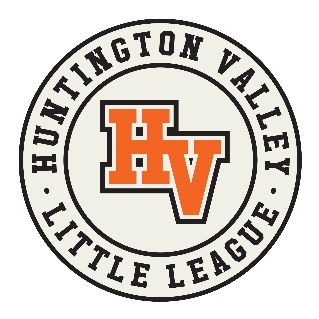 TROPHY/AWARD ROSTERHVLL provides participation awards to all players in both Lower and Upper Tee-Ball Divisions, and Farm. In Majors, Minor A, Minor B, and Minor C awards will be given to the top 2 (two) teams in each division. Please complete the form below by typing each player’s first and last name in the space provided. Have each parent carefully review the spelling of their player’s name.  HVLL is not responsible for spelling errors provided on this form. Submit this form to Christina Peterson: christinamariepeterson@yahoo.comDivision: _______________________ Team: _________________________ Manager Name: ____________________________ Team Parent Name: _________________________Team Parent Phone: ___________________ Team Parent Email: ________________________________________PLAYER NAME (First & Last)1. 2.3.4.5.6.7.8.9.10.11.Completed forms MUST be submitted on or before Opening Day, February 26, 2022.